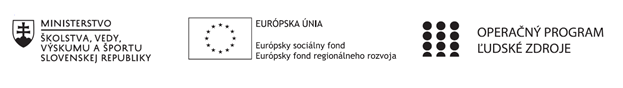 Správa o činnosti pedagogického klubu Príloha:Prezenčná listina zo stretnutia pedagogického klubu1.Prioritná osVzdelávanie2.Špecifický cieľ1.2.1 Zvýšiť kvalitu odborného vzdelávania a prípravy reflektujúc potreby trhu práce3.PrijímateľObchodná akadémia, Polárna 1, 04012 Košice4.Názov projektuPolárka v praxi5.Kód projektu  ITMS2014+NFP312010AGW26.Názov pedagogického klubu Polárka7.Dátum stretnutia  pedagogického klubu10.05.20218.Miesto stretnutia  pedagogického klubuObchodná akadémia, Polárna 1, 04012 Košice9.Meno koordinátora pedagogického klubuIng.Valerij Procenko10.Odkaz na webové sídlo zverejnenej správyhttp://www.polarka.sk/spravy-o-cinnosti-pedagogickeho-klubu11. Manažérske zhrnutie:Stretnutie bolo venované práci editorom prezentácií POWER POINT a úvodu do editora publikácií Publisher. Boli prebraté nastavenia pracovného prostredia, základné formáty vstupných údajov, úprava dokumentov.Kľúčové slová: editor prezentácií, možnosti formatovania, editor publikácií, Publisher.Hlavné body, témy stretnutia, zhrnutie priebehu stretnutia:Práca s editorom prezentácií POWER POINT: editácia, užívateľské nastavenia, prechody, animácia. Práca s editorom publikácií Publisher: oboznámenie sa s pracovným prostredím programu.Voľná diskusia Závery a odporúčania:Odporúčania:Samostatné precvičovať prebraté možnosti editácie prezentácií, používania prechodov, animácií. Sledovať termíny stretnutí klubu.Záver:Členovia klubu zodpovedne sa venovali práci s editorom prezentácií POWERPOINT a editorm publikácií Publisher. Členovia klubu boli motivovaní a vyjadrili snahu učiť sa novinky v oblasti IT a pracovať s novými nástrojmi pre pomoc  s výučbou. Výmena skúsenosti v rámci voľnej diskusie bola venovaná možným problémom pri tvorbe prezentácií a publikácií.Vypracovala (meno, priezvisko)Mgr. Renáta ImrichováDátum11.05.2021PodpisSchválil (meno, priezvisko)Ing. Valerij ProcenkoDátum11.05.2021Podpis